Конспект образовательной деятельности по познавательному развитию для детей дошкольного возраста (5-6 лет) 
«Путешествие в сказку «Гуси - лебеди»Задачи:формировать умение понимать учебную задачу и выполнять ее самостоятельно;учить решать логическую задачу на установление закономерностей;развивать умения устанавливать соответствия между количеством предметов и цифрой;закреплять умение ориентироваться на листе бумаги; работать с изобразительными материалами;закрепить и расширять систему знаний детей о неживой природе (вода и молоко);учить использовать модели при обобщении результатов опытов;формировать навыки самоконтроля и самооценки;развивать мыслительную активность; умение выдвигать гипотезы и самостоятельно делать выводы; внимание, зрительную память, мелкую моторику рук,воспитывать умение работать сообща;стимулировать познавательную и коммуникативную активность.Оборудование и материалы:книга «Гуси - лебеди», конверт, влажные салфетки,  план-карта, математические пеналы, рабочая тетрадь, 3 стакана (на каждого ребёнка), трубочки для коктейля, кипяченая вода и молоко, бумажные салфетки,  мнемотаблицы «Вода», «Молоко», пазлы «Баба-Яга», магнитофон, аудиозапись, простые карандаши, клеенка, кисточки, гуашь., парафиновые картинки по количеству детей, раздаточные карточки к мнемотаблице «Молоко», лист бумагиI. Вводная частьВоспитатель: Дети, сегодня я пришла в детский сад и увидела у себя на столе большой конверт. Кто его принёс, не знаю, Может то, что там лежит - нам всё объяснит. (Открывается конверт, в нём 7 чистых листов бумаги)- Интересно, кто так шутит? - Кто это может быть? (Ответы детей)II. Основная частьРисование «Парафиновые картинки» (нетрадиционный способ)Воспитатель: Давайте проверим, может быть, письмо написано парафином. Мы с вами проводили опыт с ним. (Дети берут краски и закрашивают листы бумаги, на которых появляются изображения героев сказки «Гуси-лебеди»)- Так вот, кто оставил нам письмо. Кто это? (Ответы детей) Это Алёнушка! - Как вы думаете, из какой она сказки? («Гуси-лебеди») Сосчитайте, сколько героев в сказке? (Семь (счёт с опорой на предметные картинки) – Алёнушка, Иванушка, печка, яблоня, молочная река-кисельные берега, гуси лебеди, Баба Яга)- Алёнушка просит нас помочь освободить братца Иванушку от Бабы Яги. Посмотрите, в конверте еще что-то лежит, что это может быть? (Ответы детей)-Для чего нам нужна карта? (Чтобы легче было найти дорогу к Бабе Яге)(Рассматривание и анализ плана-карты)2) Игра «Назови геометрические фигуры»- Дети посмотрите, куда приведет нас дорога? (В лес) Правильно, эта дорожка ведет нас в сказочный лес, полный чудес. И дорожка здесь непростая. Из чего она выложена? (Из геометрических фигур) Каких фигур? (        ,     ,        ,      ,    ) Ну что ж, в путь!- Вот мы прошли с вами загадочный лес и на пути у нас появилась что? Посмотрите на карте (печка). Если мы выполним задания печки, она скажет, далеко ли находится избушка Бабы Яги.  3) Игра «Разложи геометрические фигуры и цифры к ним»- Возьмите лист бумаги и геометрические фигуры. Я буду диктовать, а вы - раскладывать фигуры в нужном месте, будьте внимательны, буду повторять 2 раза:В верхний правый угол – 4      ;В верхний левый угол – 3     ;В нижний левый угол – 2      ;В нижний правый угол – 1        .- А, теперь поставьте к разложенным фигурам те цифры, которые соответствуют их количеству. Проверьте друг у друга выполненное задание (самопроверка).- Печка, мы выполнили твое задание, скажи, куда нам дальше путь лежит?- Печь сказала, что если мы пойдем прямо, то увидим яблоню, и она подскажет, куда дальше идти. (Дети сверяются с картой) - А вот и дикая яблоня растет. Яблоня спрашивает, куда мы с вами идем. Давайте ей покажем и расскажем, куда мы направляемся. 4) Физкультминутка «В темном лесу есть избушка…»[2]В темном лесу есть избушка,           (Закрывают лицо руками, делают крышу над головой)Стоит задом наперед.                        (Дети поворачиваются вокруг себя)В той избушке есть старушка           (Кладут лицо на руки)Бабушка Яга живет.                           (Кланяются)Нос крючком,                                     (Показывают пальчиком)Глаза большие –                                 (Показывают)Словно угольки горят.                       (Сжимают и разжимают пальцы)Ух, сердитая какая!                            (Топают ногой)Дыбом волосы стоят.                         (Руки вверх)- Ребята, если мы выполним   задание яблоньки, тогда она покажет нам дорогу к избушке Бабы Яги. Садитесь, внимательно послушайте и решите ее задачу.5) Работа в тетради на печатной основеКолесникова Е.В. Я решаю логические задачи (тетрадь для детей 5-7 л.) с.25[1]-Рассмотрите первую яблоню. Сколько яблок нарисовано слева? (3) Сколько яблок справа? (4)- Рассмотрите вторую яблоню. Что изменилось на ней? (справа только 3 яблока)- Рассмотрите третью, что изменилось на ней? (3,2)-Нарисуйте яблоки на последней яблоне, используя соответствующую закономерность.- А, теперь можно идти дальше в сторону молочной реки-кисельные берега, путь к которой указала яблоня. 6) Познавательно-исследовательская деятельность. Опыт «свойства  молока»-Перед вами стоят 3 стакана. Скажите, что в них налито? (Вода и молоко)-Вспомните и назовите свойства воды, какие вы знаете. (Вода жидкая, прозрачная, без вкуса и запаха – на магнитной доске вывешивается мнемотаблица «Вода»).-Что вы знаете о молоке? Давайте проведём опыты и узнаем все свойства молока. ( Дети с педагогом проводят опыты и обобщают результат).-Теперь я предлагаю вам в парах составить из отдельных модулей таблицу свойств молока и, договорившись между собой, один из пары назовёт одно свойство молока. Игра «Собери мнемотаблицу «Молоко» (работа в парах)-Ребята, я предлагаю вам сравнить ваши результаты с моей мнемотаблицей (Дети анализируют и ещё раз обобщают  результат опытов с молоком).-Молодцы, ребята! Вы успешно провели опыты, а сейчас нам пора отправляться в дорогу! Вы не забыли, куда и зачем мы идём? (Ответы детей) Посмотрите вокруг, не видно ли избушки? Вот и избушка на курьих ножках. Давайте выполним задание Бабы Яги, тогда она отпустит Иванушку. 7) Игра «Собери картинку»(Дети собирают портрет Бабы Яги).- Баба Яга любит покрасоваться собой. Ей понравился портрет, который вы собрали для нее, поэтому она отпускает Иванушку.     . Заключительная часть- Что вам помогло справиться с заданиями героев этой сказки? (Ответы детей) Да, своей дружбой, смекалкой, находчивостью и хорошим знанием математики вы помогли Алёнушке освободить своего братца.- Ребята, что вам понравилось в путешествии в сказку? - Какое задание было для вас самое трудное? (Ответы детей)Список использованной литературыКолесникова Е.В. «Я решаю логические задачи» (тетрадь для детей 5-7 л.) – М.: ТЦ Сфера, 2015 г.http://nsportal.ru/detskiy-sad/zdorovyy-obraz-zhizni/2016/02/12/kartoteka-skazochnyh-fizkultminutokПриложение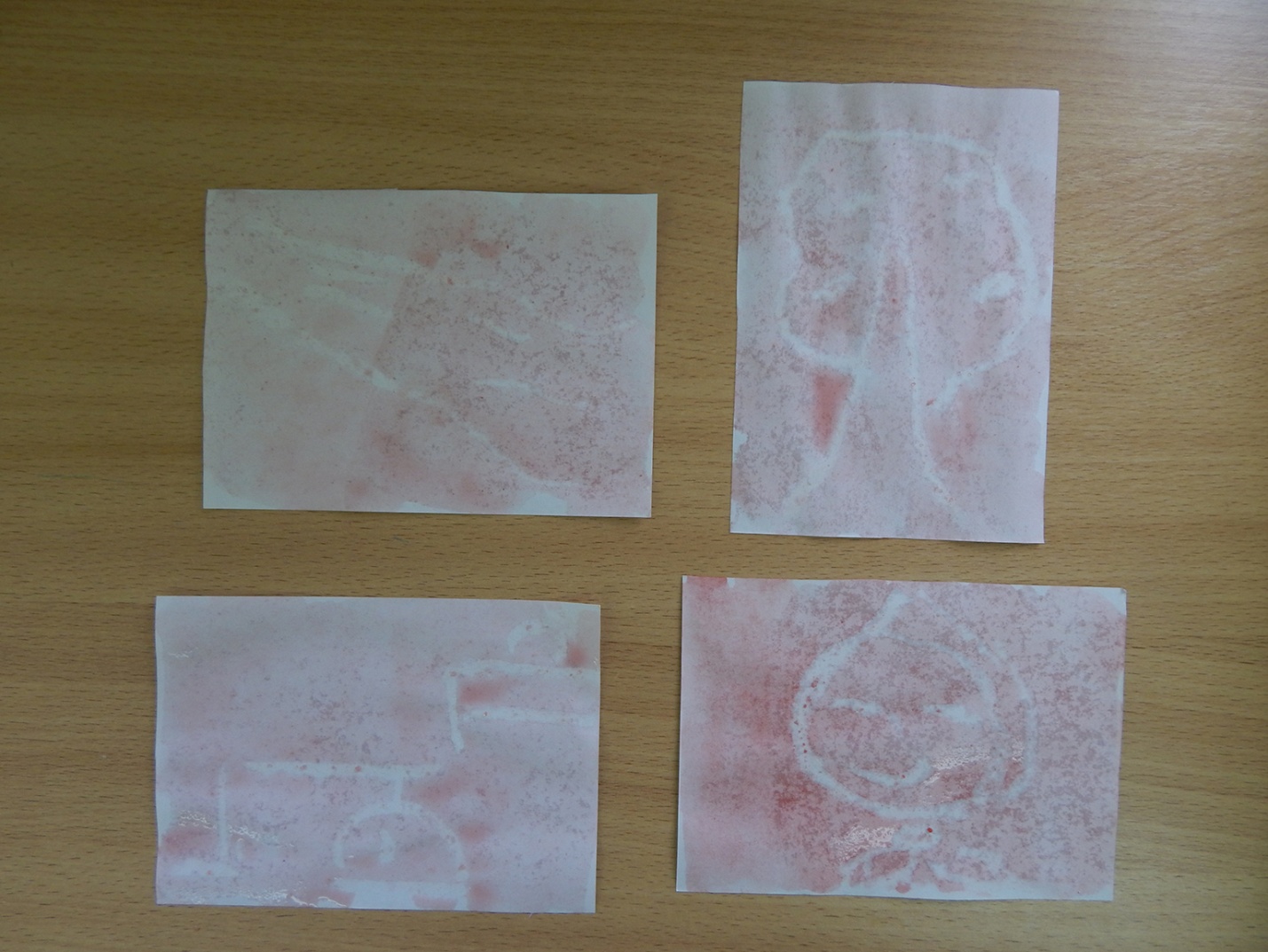 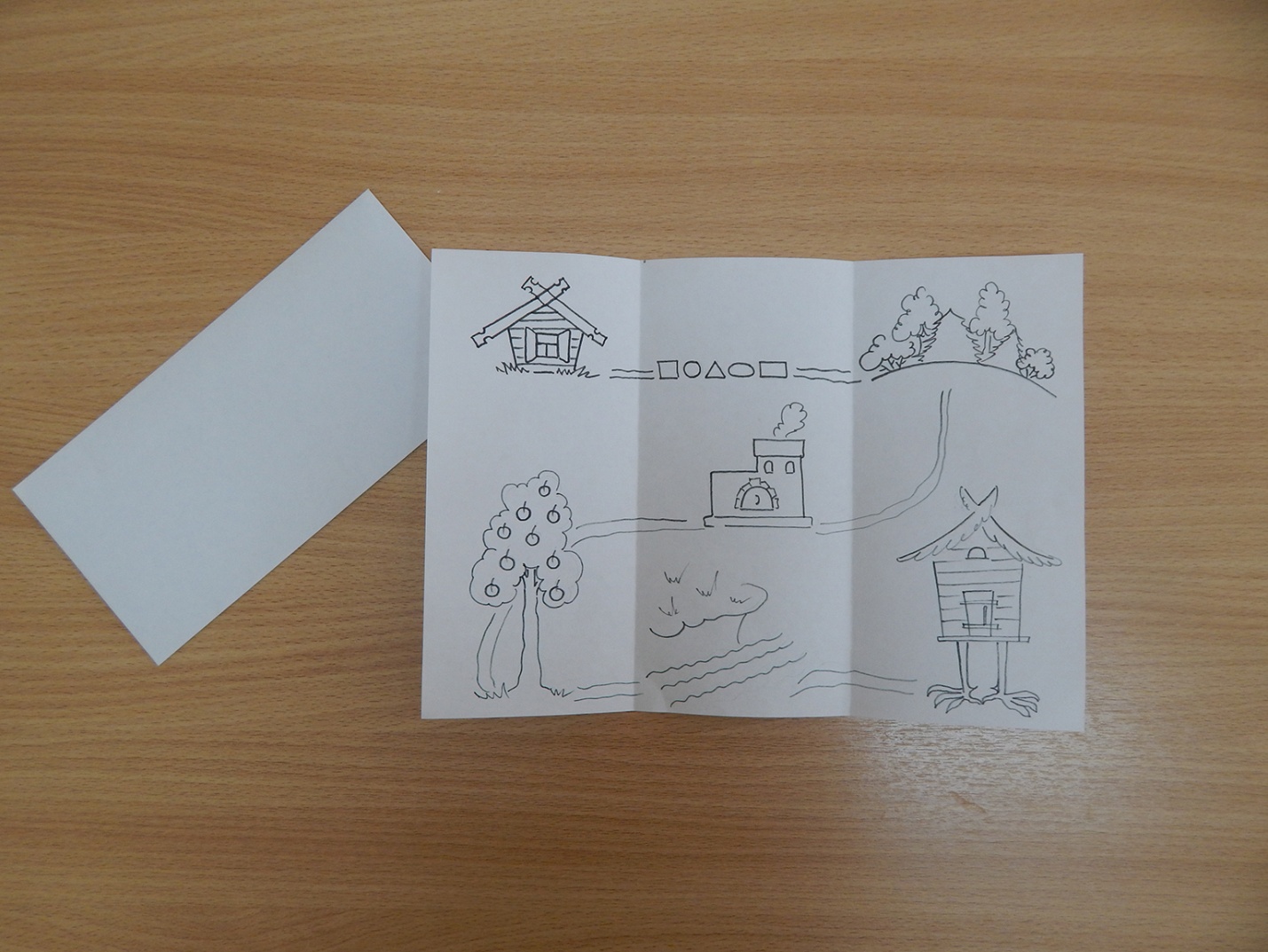 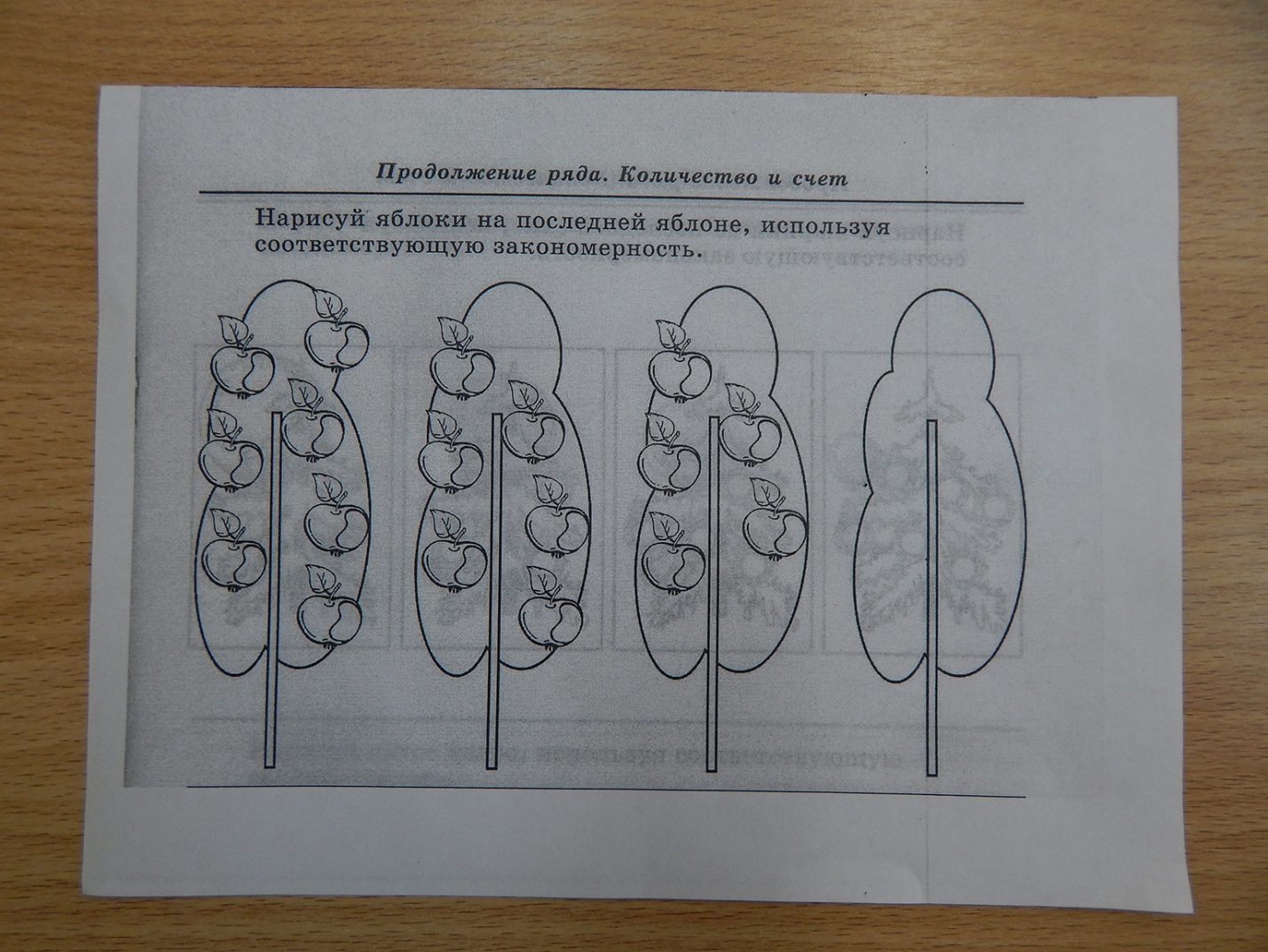 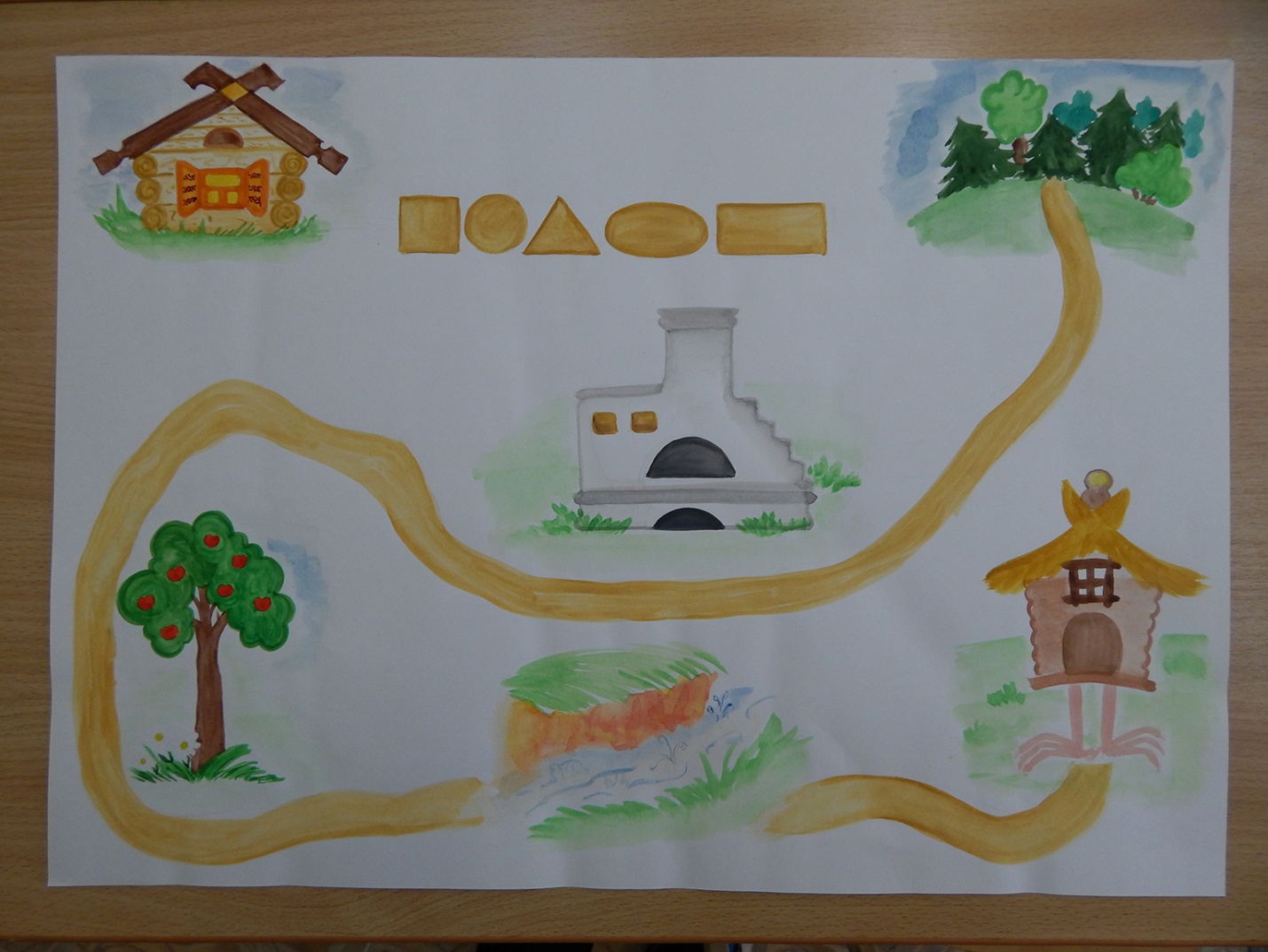 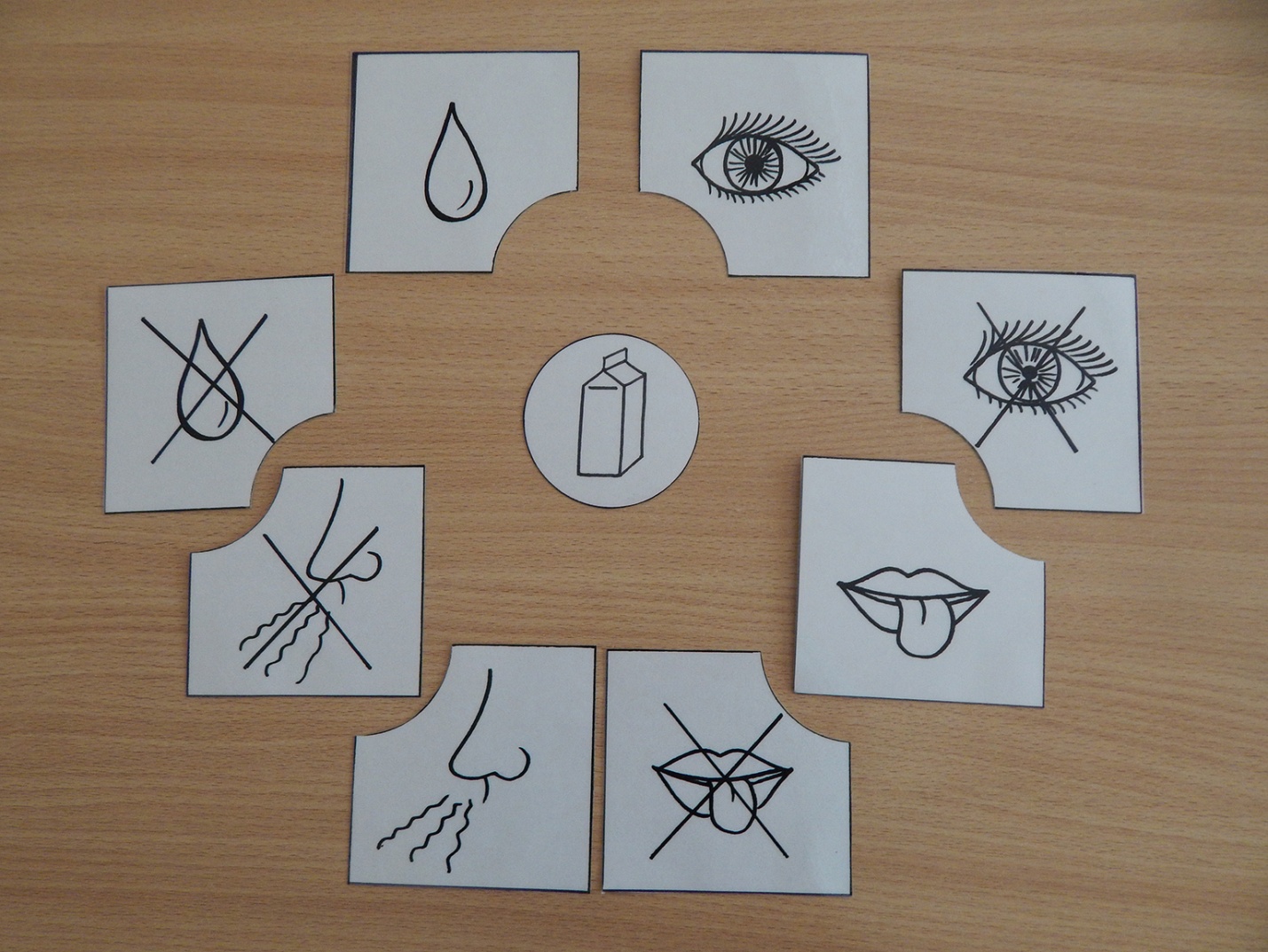 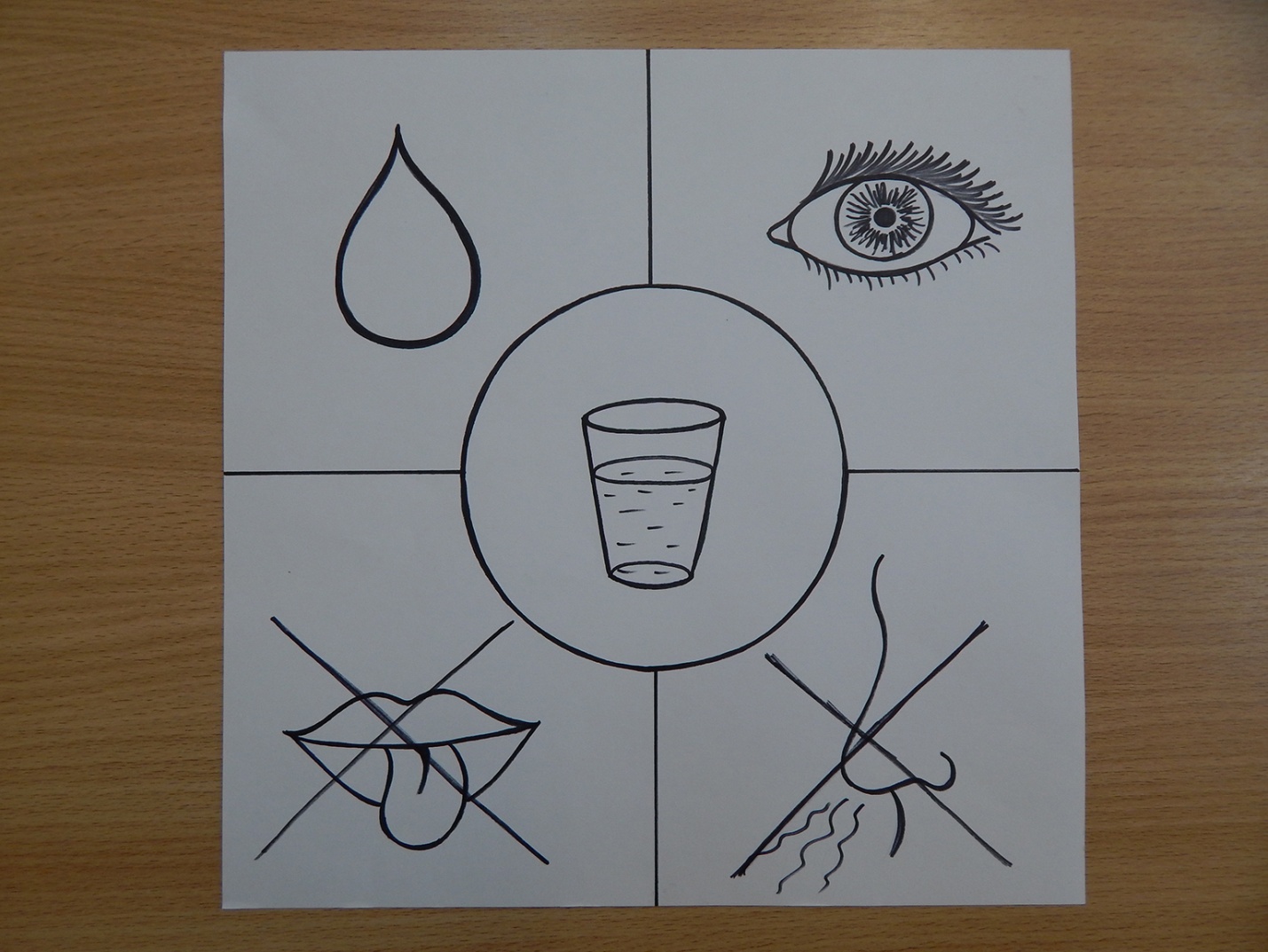 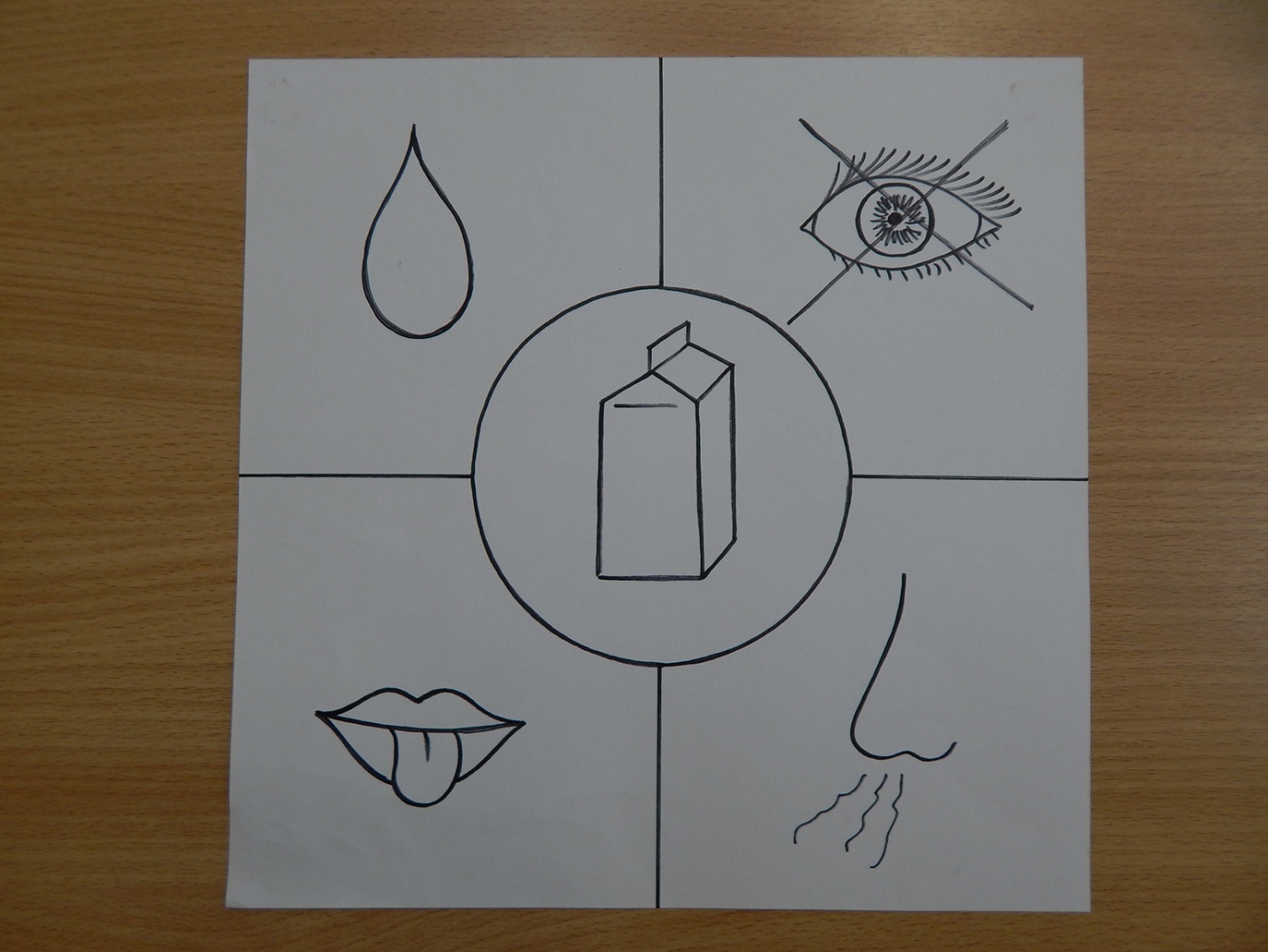 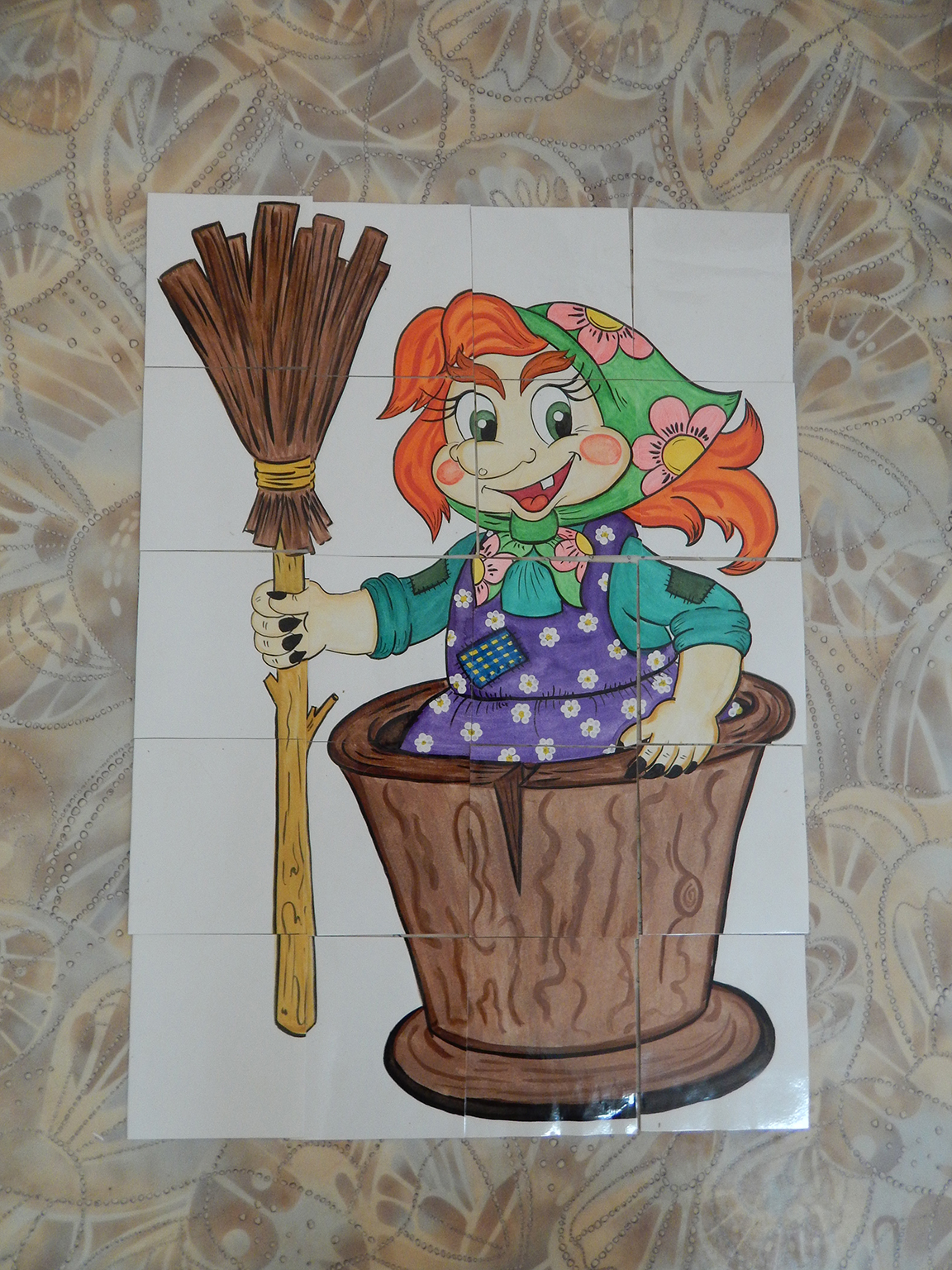 